Приложение 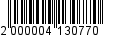 к распоряжениюадминистрации от ______________ № ________Состав 
приёмочной комиссии по рассмотрению вопросов переустройства 
и (или) перепланировки жилых помещений на территории 
МО «Всеволожский муниципальный район» Ленинградской областиПредседатель комиссии:Заместитель председателя комиссии:Члены комиссии:Секретарь комиссии:_______________Гармаш С.А.- первый заместитель главы администрации;Скороходов С.М.- начальник управления жилищно-коммунального хозяйства;Константинов   С.А.- начальник отдела ЖКХ города;Логвинов С.М.- главный специалист отдела ЖКХ города;Пуховая А.И.-  ведущий специалист отдела ЖКХ города.